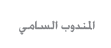 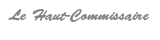 COMMUNIQUE DE PRESSELe Haut Commissariat au Plan (HCP), entreprend de réaliser, entre mai et décembre 2015, la Grande Enquête Nationale de Structure auprès des Entreprises sous le titre "Enquête Nationale sur les Structures Economiques 2015". Cette enquête s’inscrit dans le cadre d’une série d’opérations statistiques d’envergure que le HCP a programmées dans son plan d’action, à court et à moyen termes, en vue de satisfaire au mieux les besoins en information statistique, économique et sociale des opérateurs nationaux et étrangers et des partenaires internationaux. Elle sera menée auprès d’un échantillon de plus de 15.000 entreprises, relevant des secteurs de la pêche, des mines, de l’industrie manufacturière, de l’énergie, de la construction (BTP), du commerce et des services. Cette opération lourde et pointue qui implique une charge supplémentaire pour les entreprises, demeure néanmoins irremplaçable. Aussi, pour sensibiliser les entreprises à l’importance de cette enquête, le HCP organise-t-il, en partenariat avec la CGEM, le jeudi 30 avril 2015 à 10h00, à l’hôtel Royal Mansour à Casablanca, une rencontre d’information avec les opérateurs économiques publics et privés du Royaume.  Sont conviés à cette rencontre les représentants des entreprises, des fédérations sectorielles et chambres professionnelles, des organismes publics et d’autres institutions publiques et privées. 